3. etapa – komunikace III/1634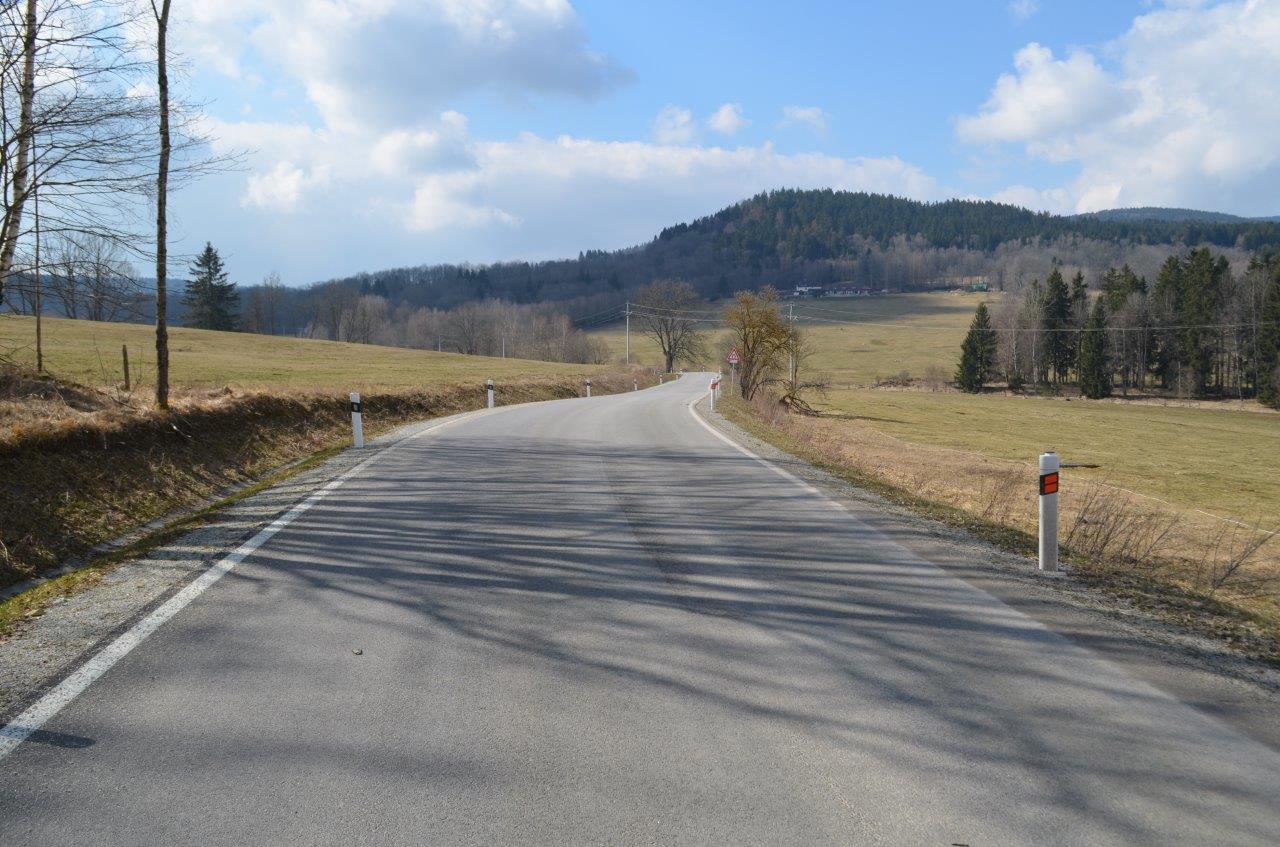 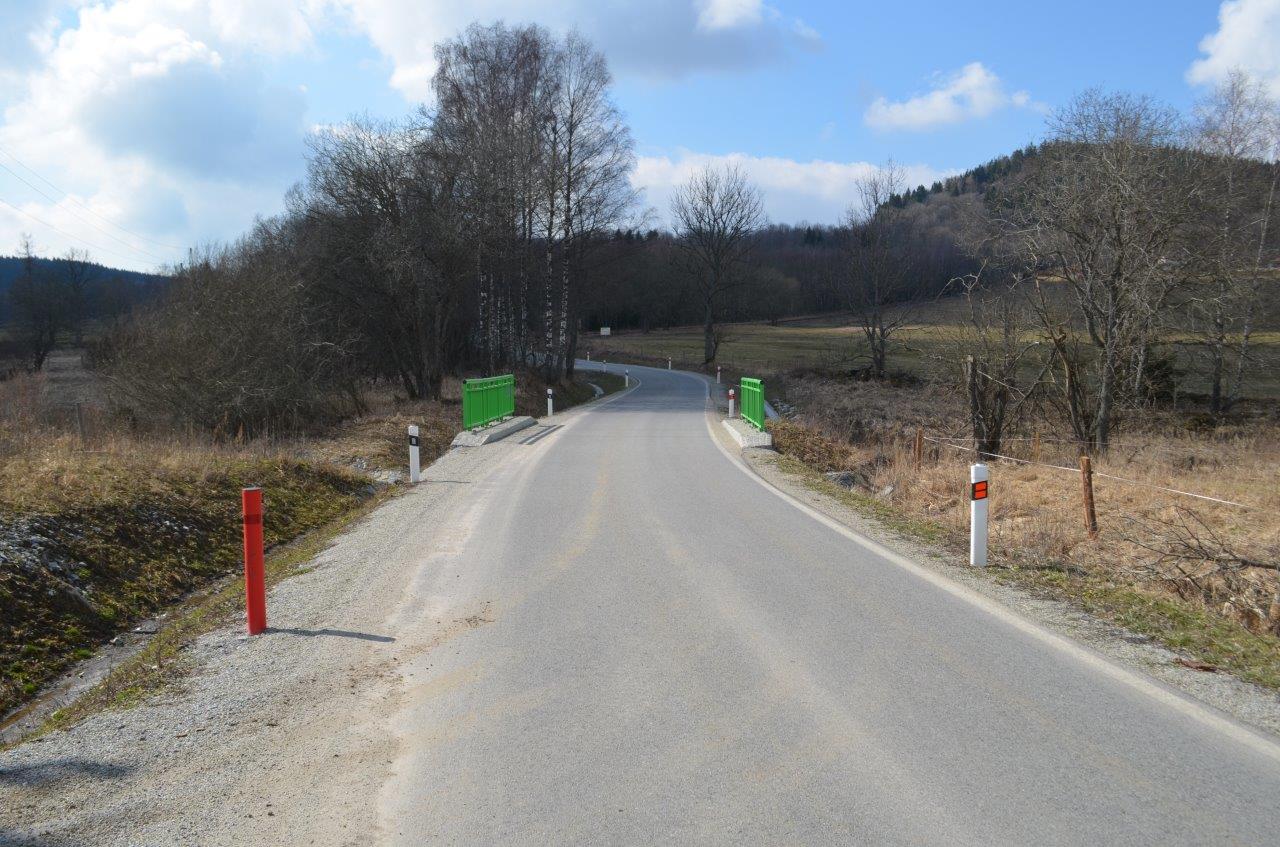 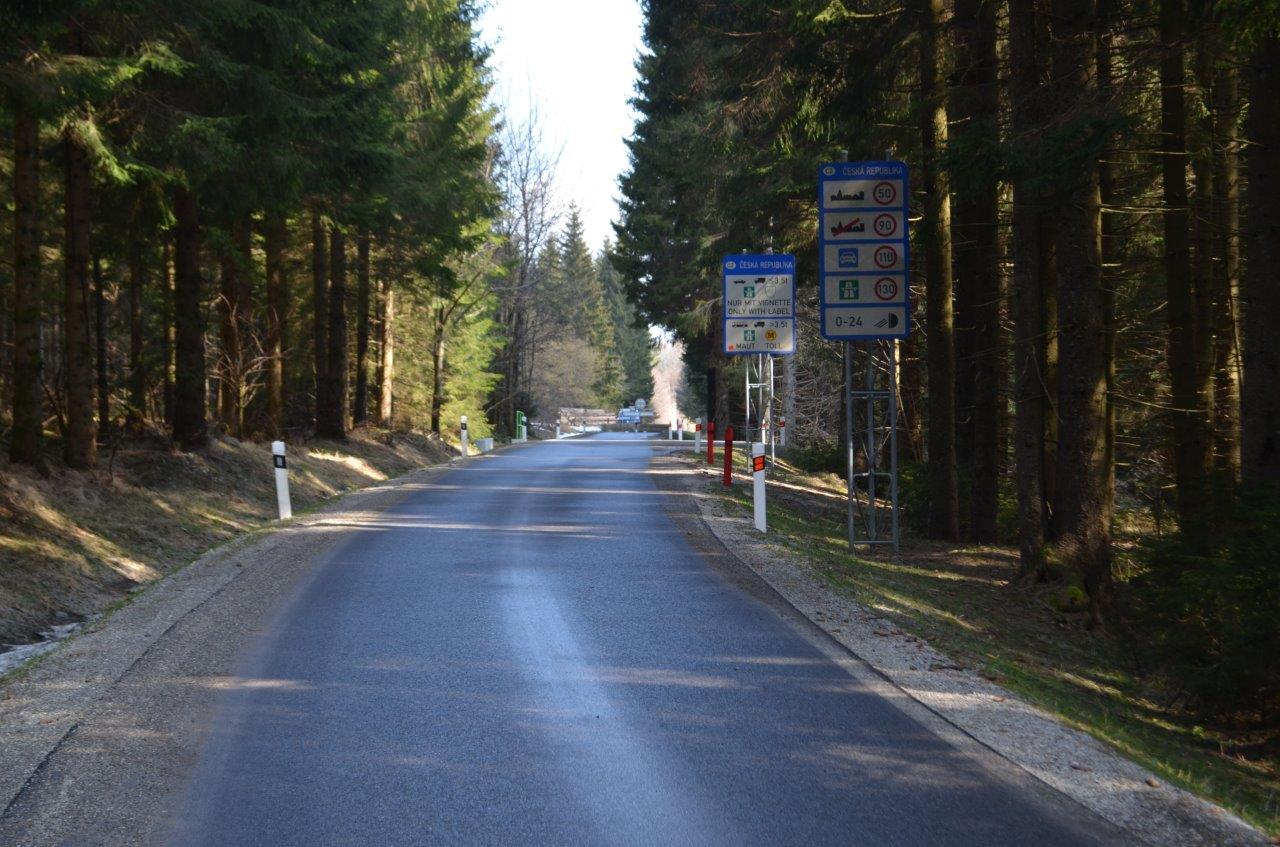 